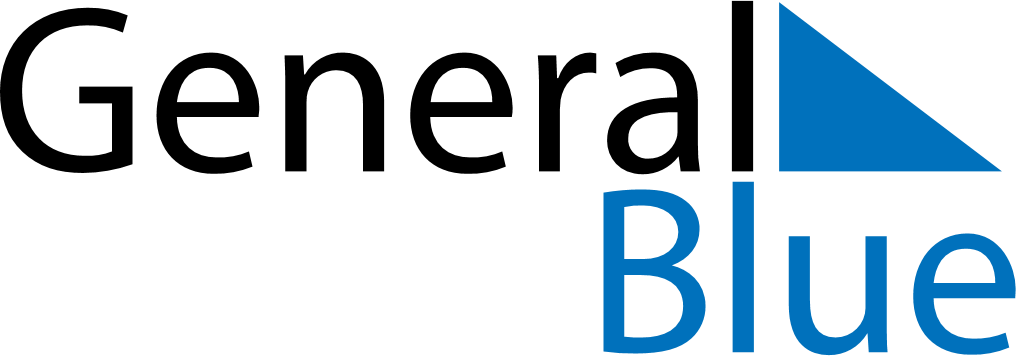 October 2021October 2021October 2021October 2021AustraliaAustraliaAustraliaMondayTuesdayWednesdayThursdayFridaySaturdaySaturdaySunday1223456789910111213141516161718192021222323242526272829303031